                         ПАСПОРТдорожной безопасности ГОСУДАРСТВЕННОГО БЮДЖЕТНОГО ОБЩЕОБРАЗОВАТЕЛЬНОГО УЧРЕЖДЕНИЯЛИЦЕЯ № 226    ФРУНЗЕНСКОГО    РАЙОНА  САНКТ-ПЕТЕРБУРГА2014Общие сведения ГОСУДАРСТВЕННОЕ БЮДЖЕТНОЕ ОБЩЕОБРАЗОВАТЕЛЬНОЕ УЧРЕЖДЕНИЕЛИЦЕЙ № 226 ФРУНЗЕНСКОГО  РАЙОНА  САНКТ-ПЕТЕРБУРГАДорожно-эксплуатационная организация, осуществляющая содержание уличной дорожной сети - ремонт светофоров, пешеходных ограждений, установка дорожных знаков:Санкт-Петербургское государственное казенное учреждение «Дирекция по организации дорожного движения»,ул.Хрустальная, д. 22 лит.Б  тел.323-09-08 факс 323-08-60 - ремонт дорожного покрытия,    нанесение разметки: Санкт-Петербургское унитарное дорожное предприятие «Центр»,Малый пр. В.О., д. 68 тел.677-71-06 факс 677-60-35             Дорожно-эксплуатационная организация, осуществляющая  содержание внутридворовой территории:________________________________________Муниципальный округ    МО Купчино Будапештская ул., 19, корпус 1 (812) 774-42-87(812) 709-64-77Время занятий в ОУ:Уроки: с 8:45 по 14:25Внеурочные занятия: с 15:10 по 20:00Телефоны оперативных служб:101 -МЧС Пожарная служба ( 01)102 – полиция (02)                                                                103 –скорая помощь (03)                                       104-Аварийная газовая служба (04)СодержаниеПланы-схемы ГБОУ лицея №226:район расположения ГБОУ лицея №226, пути движения транспортных средств и детей (учеников, обучающихся); Приложение 1.безопасное расположение остановки экскурсионного автобуса, маршруты движения организованных групп детей от ОУ; Приложение 2.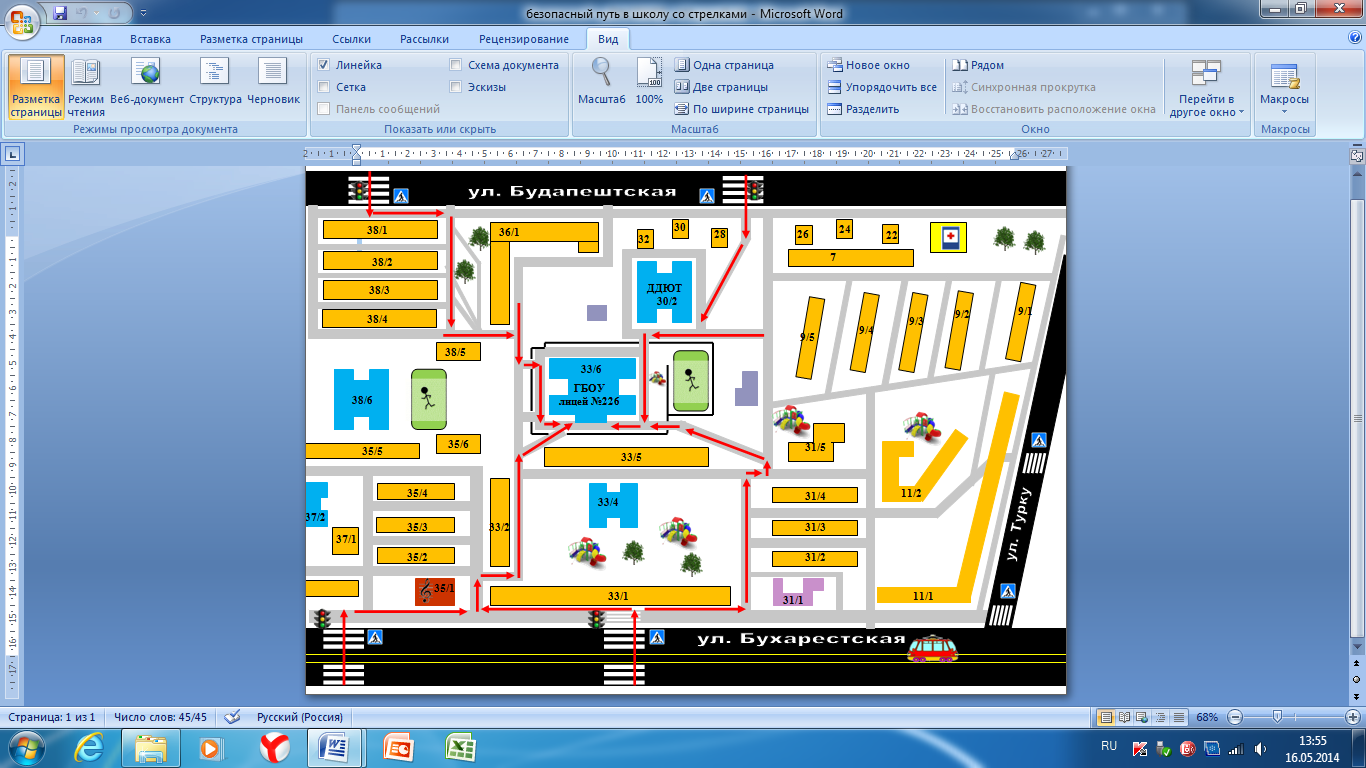 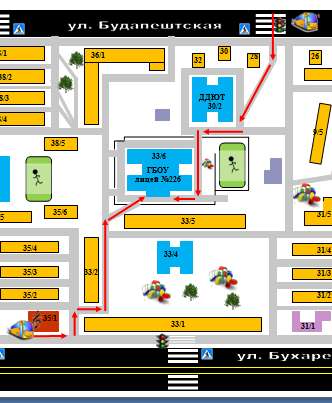 «СОГЛАСОВАНО»Начальник Отдела образованияАдминистрации Фрунзенского района Санкт-Петербурга______________Е.Н.Гавриленко«___»______________2014 года«СОГЛАСОВАНО»Начальник Отдела ГИБДД УМВД России по Фрунзенскому району Санкт-Петербурга ________________В.И.Васьковский«___»_______________2014 года   «УТВЕРЖДАЮ»    Директор ГБОУ лицея №226    Фрунзенского района    Санкт-Петербурга    ______________Т.В.Семёнова    «     »  ___________ 2014 гЮридический адрес :Российская Федерация, 192071, 
Санкт-Петербург,Бухарестская улица, дом 33, корпус 6, литер А,Российская Федерация, 192071, 
Санкт-Петербург,Бухарестская улица, дом 33, корпус 6, литер А,Российская Федерация, 192071, 
Санкт-Петербург,Бухарестская улица, дом 33, корпус 6, литер А,Российская Федерация, 192071, 
Санкт-Петербург,Бухарестская улица, дом 33, корпус 6, литер А,Фактический адрес ОУ:Российская Федерация, 192071, 
Санкт-Петербург,Бухарестская улица, дом 33, корпус 6, литер А,Российская Федерация, 192071, 
Санкт-Петербург,Бухарестская улица, дом 33, корпус 6, литер А,Российская Федерация, 192071, 
Санкт-Петербург,Бухарестская улица, дом 33, корпус 6, литер А,Российская Федерация, 192071, 
Санкт-Петербург,Бухарестская улица, дом 33, корпус 6, литер А,Директор:Директор:Директор:Семёнова Татьяна Викторовна        т. 417-27-43Семёнова Татьяна Викторовна        т. 417-27-43Заместитель директорапо учебно-воспитательной работе(начальная школа)Заместитель директорапо учебно-воспитательной работе(начальная школа)Заместитель директорапо учебно-воспитательной работе(начальная школа)Петрова Ольга Сергеевна                  т. 417-27-44Петрова Ольга Сергеевна                  т. 417-27-44Заместитель директорапо учебно-воспитательной работе(курирует 5-7 классы и предметы технического профиля)Заместитель директорапо учебно-воспитательной работе(курирует 5-7 классы и предметы технического профиля)Заместитель директорапо учебно-воспитательной работе(курирует 5-7 классы и предметы технического профиля)Семенова Виктория Викторовна    т. 774-53-56Семенова Виктория Викторовна    т. 774-53-56Заместитель директорапо учебно-воспитательной работе(курирует 8-11 классы и предметы гуманитарного цикла)Заместитель директорапо учебно-воспитательной работе(курирует 8-11 классы и предметы гуманитарного цикла)Заместитель директорапо учебно-воспитательной работе(курирует 8-11 классы и предметы гуманитарного цикла)Харченко Ирина Эдуардовна           т.774-53-56Харченко Ирина Эдуардовна           т.774-53-56Заместитель директора по воспитательной работеЗаместитель директора по воспитательной работеЗаместитель директора по воспитательной работеБелова Екатерина Анатольевна       т. 774-53-56Белова Екатерина Анатольевна       т. 774-53-56Специалист отдела образования,курирующий вопросы профилактикидетского дорожно-транспортного 
травматизма          главный специалист                                       (должность)Специалист отдела образования,курирующий вопросы профилактикидетского дорожно-транспортного 
травматизма          главный специалист                                       (должность)Специалист отдела образования,курирующий вопросы профилактикидетского дорожно-транспортного 
травматизма          главный специалист                                       (должность)Специалист отдела образования,курирующий вопросы профилактикидетского дорожно-транспортного 
травматизма          главный специалист                                       (должность)Головин Николай Владимировичт.417-36-54 Специалист отдела образования,курирующий вопросы профилактикидетского дорожно-транспортного 
травматизма          главный специалист                                       (должность)Специалист отдела образования,курирующий вопросы профилактикидетского дорожно-транспортного 
травматизма          главный специалист                                       (должность)Специалист отдела образования,курирующий вопросы профилактикидетского дорожно-транспортного 
травматизма          главный специалист                                       (должность)Специалист отдела образования,курирующий вопросы профилактикидетского дорожно-транспортного 
травматизма          главный специалист                                       (должность)Специалист отдела образования,курирующий вопросы профилактикидетского дорожно-транспортного 
травматизма          главный специалист                                       (должность)Специалист отдела образования,курирующий вопросы профилактикидетского дорожно-транспортного 
травматизма          главный специалист                                       (должность)Специалист отдела образования,курирующий вопросы профилактикидетского дорожно-транспортного 
травматизма          главный специалист                                       (должность)Специалист отдела образования,курирующий вопросы профилактикидетского дорожно-транспортного 
травматизма          главный специалист                                       (должность)Ответственный за организацию работы по профилактикедетского дорожно-транспортного травматизма в ГБОУ лицее № 226           Ответственный за организацию работы по профилактикедетского дорожно-транспортного травматизма в ГБОУ лицее № 226           Ответственный за организацию работы по профилактикедетского дорожно-транспортного травматизма в ГБОУ лицее № 226                           Веселова Елена Аркадьевна                т. 774-53-56                            телефон                               Веселова Елена Аркадьевна                т. 774-53-56                            телефон               преподаватель- организатор ОБЖ                                      (должность)преподаватель- организатор ОБЖ                                      (должность)преподаватель- организатор ОБЖ                                      (должность)Закрепленный за ГБОУ лицеем №226 работник – Госавтоинспекции инспектор  ИАЗ   (должность)                   Закрепленный за ГБОУ лицеем №226 работник – Госавтоинспекции инспектор  ИАЗ   (должность)                                 Талызин Евгений Валерьевич                   573-63-73                        телефон                             Талызин Евгений Валерьевич                   573-63-73                        телефон                             Талызин Евгений Валерьевич                   573-63-73                        телефон               Количество учащихся  664Наличие кабинета по БДДотсутствует. Наличие уголков по БДД в 1-4 классах                   Имеются на1этаже каб.№4, на 3этаже 18,19.31 Наличие автогородка (площадки) по БДДотсутствуетНаличие автобуса в ОУ  отсутствует